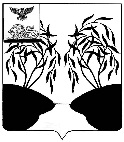 П О С Т А Н О В Л Е Н И ЕАДМИНИСТРАЦИИ РАКИТЯНСКОГО РАЙОНАБЕЛГОРОДСКОЙ ОБЛАСТИРакитное«30» августа 2019 г.                                                                                            № 121О внесении изменений в постановлениеадминистрации Ракитянского районаот 20 октября 2017 года № 181На основании постановления Правительства Российской Федерации                  от 7 марта 2018 года № 237 «Об утверждении Правил предоставления средств государственной поддержки из федерального бюджета бюджетам субъектов Российской Федерации для поощрения муниципальных образований – победителей Всероссийского конкурса лучших проектов создания комфортной городской среды» и в целях актуализации и повышения эффективности реализации государственной программы Белгородской области «Формирование современной городской среды на территории Белгородской области», утвержденной постановлением Правительства Белгородской области от 25 августа 2017 года № 329-пп «Об утверждении государственной программы Белгородской области «Формирование современной городской среды на территории Белгородской области», администрация Ракитянского района               п о с т а н о в л я е т:1. Внести изменения в постановление администрации Ракитянского района от 20 октября 2017 года №181 «Об утверждении муниципальной программы «Формирование современной городской среды на территории Ракитянского района на 2018-2022 годы», утвердив муниципальную программу «Формирование современной городской среды на территории Ракитянского района на 2018-2024 годы» в новой редакции согласно приложению.2. Контроль за исполнением настоящего постановления возложить на первого заместителя главы администрации района по строительству, транспорту, ЖКХ и муниципальной собственности Р.М. Шульженко.Глава администрации Ракитянского района                                                                           А.В. КлимовПаспорт муниципальной программы 
«Формирование современной городской среды на территории
Ракитянского района на 2018 - 2024 годы»Общая характеристика сферы реализации муниципальной программы, в том числе формулировки основных проблем в указанной сфере и прогноз ее развитияПо состоянию на 1 января 2017 года общая численность населения, проживающего на территории Ракитянского района, составляет 35 тыс. жителей.В состав района входят 13 поселений, из них 11 сельских поселений и 2 городских поселения.В 2 городских и 1 сельском поселении численность населения превышает 1000 человек.На территории Ракитянского района расположено 106 многоквартирных домов, ограничивающих 106 дворовых территорий, общей площадью 226409 кв. метров и 66 общественных территории общей площадью 254306 кв. метров.На территории населенных пунктов Ракитянского района с численностью населения свыше 1 000 человек находится 102 дворовые территории площадью 217865 кв. метров, из которых благоустроены 88,24 процентов и 5 общественных территории площадью 17,7тыс. кв. метров, уровень благоустройства которых составляет 40 процентов. Потребность в благоустройстве территорий Ракитянского района обусловлена износом объектов благоустройства их составляющих в результате длительной эксплуатации.Успешная реализация в районе приоритетного проекта «Формирование современной городской среды» позволит повысить уровень благоустройства территорий населенных пунктов поселений Ракитянского района с численностью населения свыше 1 000 человек и улучшить качество жизни населения, а участие граждан и заинтересованных организаций Ракитянского района во всех этапах проведения благоустройства гарантирует заинтересованным лицам полноту и достоверность полученной информации, а также прозрачность и обоснованность решений органов местного самоуправления.2. Приоритеты государственной политики в сфере реализации муниципальной программы, цели, задачи и показатели достижения целей и решения задач, описание основных конечных результатов муниципальной программы, сроков и этапов реализации муниципальной программыНастоящая муниципальная программа разработана на основании приоритетов государственной политики в сфере благоустройства, содержащихся в Указе Президента Российской Федерации от 7 мая 2012 года № 600 «О мерах по обеспечению граждан Российской Федерации доступным и комфортным жильем и повышению качества жилищно-коммунальных услуг», приоритетного проекта «Формирование комфортной городской среды», утвержденного президиумом Совета при Президенте Российской Федерации по стратегическому развитию, протокол от 18 апреля 2017 года № 5, постановления Правительства Российской Федерации от 10 февраля 2017 года № 169 «Об утверждении Правил предоставления и распределения субсидий из федерального бюджета бюджетам субъектов Российской Федерации на поддержку государственных программ субъектов Российской Федерации и государственных программ формирования современной городской среды».Одним из основных стратегических направлений развития Ракитянского района является жилищная политика и жилищно-коммунальное хозяйство, в том числе формирование комфортной, безопасной городской среды и среды сельских поселений, обеспечение возможности полноценной жизнедеятельности маломобильных групп населения, повышение уровня благоустройства Ракитянского района.Основной целью муниципальной программы является повышение уровня благоустройства, качества и комфорта территорий Ракитянского района.Для достижения поставленной цели необходимо решение следующихзадач:Обеспечение проведения мероприятий по благоустройству дворовых территорий Ракитянского района в соответствии с едиными требованиями, исходя из минимального перечня работ по благоустройству, а также общественных и иных территорий Ракитянского района соответствующего функционального назначения в соответствии с едиными требованиями.Муниципальная программа реализуется в 2018 - 2024 годах, этапы реализации не выделяются.По итогам реализации муниципальной программы к концу 2024 года будут достигнуты следующие конечные результаты:Увеличение доли благоустроенных дворовых территорий многоквартирных домов и общественных территорий населенных пунктов поселений Ракитянского района с численностью населения свыше 1 000 человек от общего количества дворовых и общественных территорий населенных пунктов Ракитянского района с численностью населения свыше 1 000 человек к концу 2024 году на 16,16 процента.Обеспечение доли проектов благоустройства дворовых и общественных территорий населенных пунктов поселений Ракитянского района с численностью населения свыше 1 000 человек, прошедших процедуру общественных обсуждений от общего количества территорий, благоустроенных в ходе реализации муниципальной программы, к концу 2024 году до 100 процентов.В рамках реализации муниципальной программы запланированы мероприятия по благоустройству дворовых, общественных и иных территорий соответствующего функционального назначения.При формировании современной городской среды целесообразно использовать программно-целевой метод, ввиду того, что:задачу по обеспечению формирования единых ключевых подходов и приоритетов формирования современной городской среды на территории Ракитянского района с учетом приоритетов территориального развития возможно решить исключительно при осуществлении государственной и областной поддержки;комплексное решение проблемы окажет положительный эффект на санитарно-эпидемиологическую обстановку, улучшение эстетического вида поселений Ракитянского района, создание гармоничной архитектурно-ландшафтной среды, а также предотвратит угрозу жизни и безопасности граждан.Управление строительства, транспорта, ЖКХ и ТЭК администрации района в рамках реализации муниципальной программы обеспечивает:общее руководство и управление реализацией муниципальной программы;постоянный мониторинг выполнения программных мероприятий, целевого использования средств, объемов привлеченных средств внебюджетных источников.В реализации муниципальной программы принимают участие населенные пункты поселений Ракитянского района с численностью населения свыше 1 000 человек (далее - поселения Ракитянского района).Администрация Ракитянского района разрабатывает и утверждает (корректирует) муниципальную программу по формированию современной городской среды на 2018-2024 годы в срок до 31 марта 2019 года в соответствии с требованиями Министерства строительства и жилищно-коммунального хозяйства Российской Федерации, обеспечивает реализацию указанной муниципальной программы, в том числе проводит отбор подрядных организаций для выполнения проектов благоустройства в соответствии с законодательством, синхронизацию выполнения работ в рамках муниципальной программы с реализуемыми в районе федеральными, региональными и муниципальными программами (планами) строительства (реконструкции, ремонта) объектов недвижимого имущества, программ по ремонту и модернизации инженерных сетей и иных объектов, расположенных на соответствующей территории, проведение мероприятий по благоустройству дворовых территорий, общественных территорий с учетом необходимости обеспечения физической, пространственной и информационной доступности зданий, сооружений, дворовых и общественных территорий для инвалидов и других маломобильных групп населения, а также в рамках реализации муниципальной программы по формированию современной городской среды обеспечивает привлечение к выполнению работ по благоустройству дворовых и общественных территорий студенческих отрядов Ракитянского района.3. Обоснование выделения системы подпрограммыСистема подпрограммы муниципальной программы сформирована таким образом, чтобы достигнуть цели и обеспечить решение задач муниципальной программы, и состоит из одной подпрограммы:Подпрограмма 1 «Благоустройство дворовых территорий многоквартирных домов, общественных и иных территорий соответствующего функционального назначения Ракитянского района».Подпрограмма направлена на обеспечение проведения мероприятий по благоустройству дворовых территорий населенных пунктов Ракитянского района с численностью населения свыше 1 000 человек в соответствии с едиными требованиями, исходя из минимального перечня работ по благоустройству, а также общественных и иных территорий соответствующего функционального назначения населенных пунктов Ракитянского района в соответствии с едиными требованиями.В рамках подпрограммы решается задача:- обеспечение проведения мероприятий по благоустройству дворовых территорий поселений Ракитянского района в соответствии с едиными требованиями, исходя из минимального перечня работ по благоустройству, а также общественных и иных территорий соответствующего функционального назначения населенных пунктов Ракитянского района в соответствии с едиными требованиями.Постановлением Правительства Российской Федерации от 10 февраля 2017 года № 169 «Об утверждении Правил предоставления и распределения субсидий из федерального бюджета бюджетам субъектов Российской Федерации на поддержку муниципальных программ субъектов Российской Федерации и муниципальных программ формирования современной городской среды» определен минимальный перечень работ по благоустройству дворовых территорий (ремонт дворовых проездов, обеспечение освещения дворовых территорий, установка скамеек, урн) и перечень дополнительных видов работ по благоустройству дворовых территорий многоквартирных домов (оборудование детских и (или) спортивных площадок, автомобильных парковок, озеленение территорий, иные виды работ) (в случае принятия такого решения заинтересованными лицами).Реализация комплекса мероприятий подпрограммы обеспечит:благоустройство дворовых и общественных территорий поселений Ракитянского района с участием не менее 20 человек из числа студенческих отрядов Ракитянского района к концу 2024 году;благоустройство к концу 2024 году не менее 75 процентов дворовых и общественных территорий поселений Ракитянского района, произведенное с трудовым участием граждан, заинтересованных организаций.В случаи получения субсидии Ракитянский район:- обеспечивает участие (трудовое и (или) финансовое) собственников помещений в многоквартирных домах, собственников иных зданий и сооружений, расположенных в границах дворовой территории, подлежащей благоустройству, в реализации мероприятий по благоустройству дворовой территории в рамках минимального перечня работ по благоустройству. При этом, в случае выбора формы финансового участия заинтересованных лиц (собственников помещений в многоквартирных домах, собственников иных зданий и сооружений, расположенных в границах дворовой территории, подлежащей благоустройству) в реализации мероприятий по благоустройству дворовой территории в рамках минимального перечня работ по благоустройству доля участия определяется как процент от стоимости мероприятий по благоустройству дворовой территории;- обеспечивает участие (трудовое и (или) финансовое) собственников помещений в многоквартирных домах, собственников иных зданий и сооружений, расположенных в границах дворовой территории, подлежащей благоустройству, в реализации мероприятий по благоустройству дворовой территории в рамках дополнительного перечня работ по благоустройству. В случае выбора формы финансового участия заинтересованных лиц (собственников помещений в многоквартирных домах, собственников иных зданий и сооружений, расположенных в границах дворовой территории, подлежащей благоустройству) в реализации мероприятий по благоустройству дворовой территории в рамках дополнительного перечня работ по благоустройству доля участия определяется как процент от стоимости мероприятий по благоустройству дворовой территории.Таблица 17. Адресные перечни объектов в рамках реализации государственной программы и муниципальных программАдресный перечень дворовых территорий многоквартирных домов Ракитянского района, планируемых к благоустройству, отобранных в соответствии с правилами, установленными органами местного самоуправления муниципальных образований, приведены в приложении № 6 к муниципальной программе.Адресный перечень общественных территорий Ракитянского района, планируемых к благоустройству, а также отобранных по результатам рейтингового голосования по выбору общественных территорий, подлежащих благоустройству в рамках реализации муниципальной программы в год, следующий за годом проведения такого голосования, в порядке, установленном правовым актом субъекта Российской Федерации, принятым не позднее 12 февраля 2019 года (для муниципальных образований с численностью населения свыше 20 тыс. человек), с учетом завершения мероприятий по благоустройству общественных территорий, включенных в муниципальные программы, отобранных по результатам рейтингового голосования по выбору общественных территорий, проведенного в году, предшествующем году реализации указанных мероприятий, приведены в приложении № 8 к муниципальной программе.Паспорт подпрограммы 1«Благоустройство дворовых территорий многоквартирных домов, общественных и иных территорий соответствующего функционального назначения Ракитянского района»1.Характеристика сферы реализации подпрограммы 1, описание основных проблем в указанной сфере и прогноз ее развитияНа территории населенных пунктов Ракитянского района с численностью населения свыше 1 000 человек расположено 102 дворовые территории общей площадью 217 865 кв. метров и 5 общественных территорий общей площадью 17734 кв. метров.Информация об уровне благоустройства дворовых территорий Ракитянского района, включающих в себя населенные пункты поселений района с количеством жителей свыше 1 000 человек, представлена в таблице 2.Таблица 2Информация об уровне благоустройства общественных территорий Ракитянского района, включающих в себя населенные пункты поселений области с количеством жителей свыше 1 000 человек, представлена в таблице 3.Таблица 3	Информация об уровне благоустройства объектов недвижимого имущества (включая объекты незавершенного строительства) и земельных участков, находящихся в собственности (пользовании) юридических лиц и индивидуальных предпринимателей, индивидуальных жилых домов и земельных участков, предоставленных для их размещения, расположенных на территории Ракитянского района, включающих в себя населенные пункты поселений области с количеством жителей свыше 1 000 человек, представлена соответственно в таблицах 4, 5.Таблица 4Информация об уровне благоустройства объектов недвижимого имущества (включая объекты незавершенного строительства) и земельных участков, находящихся в собственности (пользовании) юридических лиц и индивидуальных предпринимателейТаблица 5 Информация об уровне благоустройства индивидуальных жилых домов и
земельных участков, предоставленных для их размещения2. Цели, задачи, сроки и этапы реализации подпрограммы 1Главной целью подпрограммы 1 является обеспечение проведения мероприятий по благоустройству дворовых территорий населенных пунктов Ракитянского района в соответствии с едиными требованиями, исходя из минимального перечня работ по благоустройству, а также общественных и иных территорий соответствующего функционального назначения населенных пунктов Ракитянского района в соответствии с едиными требованиями.Достижение цели подпрограммы 1 обеспечивается путем решения задачи: Обеспечение проведения мероприятий по благоустройству дворовых территорий населенных пунктов Ракитянского района в соответствии с едиными требованиями, исходя из минимального перечня работ по благоустройству, а также общественных и иных территорий соответствующего функционального назначения населенных пунктов Ракитянского района в соответствии с едиными требованиями.Срок реализации подпрограммы 1 - 2018 - 2024 годы, этапы реализации не выделяются.3. Обоснование выделения системы мероприятий и краткое описание основных мероприятий подпрограммы 1Достижение цели и решение задачи намечается за счет реализации одного основного мероприятия и комплекса мер по нормативно-правовому регулированию.В рамках решения задачи «Обеспечение проведения мероприятий по благоустройству дворовых территорий населенных пунктов Ракитянского района в соответствии с едиными требованиями, исходя из минимального перечня работ по благоустройству, а также общественных и иных территорий соответствующего функционального назначения населенных пунктов Ракитянского района в соответствии с едиными требованиями» планируется реализовать следующее мероприятие:- «Реализация программы формирование современной городской среды».В целях реализации данного мероприятия планируется осуществлять работы по оснащению дворовых территорий элементами благоустройства исходя из минимального перечня работ по благоустройству, установленного в соответствии с установленного в соответствии с Правилами предоставления и распределения субсидий из федерального бюджета бюджетам субъектов Российской Федерации на поддержку государственных программ субъектов Российской Федерации и муниципальных программ формирования современной городской среды, прилагаемыми к постановлению Правительства Российской Федерации от 30 декабря 2017 года № 1710 «Об утверждении государственной программы Российской Федерации «Обеспечение доступным и комфортным жильем и коммунальными услугами граждан Российской Федерации».Вместе с этим в рамках данного мероприятия планируется предусмотреть оснащение дворовых территорий, включенных в муниципальные программы формирования современной городской среды на 2018-2024 годы, необходимым оборудованием для беспрепятственного перемещения всех групп граждан, в том числе инвалидов и маломобильных, провести общественные обсуждения проектов муниципальных программ формирования современной городской среды на 2018-2024 годы, а также обеспечить привлечение к выполнению работ по благоустройству студенческих отрядов Ракитянского района.В рамках решения задачи «Обеспечение проведения мероприятий по благоустройству дворовых территорий различного функционального назначения» населенных пунктов Ракитянского района планируется реализовать следующие меры:-организация прохождения процедуры общественных обсуждений, утверждение и реализация муниципальной программы по формированию современной городской среды на 2018-2024 годы, включающей населенные пункты с численностью населения свыше 1000 человек;-синхронизация муниципальной программ по формированию современной городской среды на 2018-2024 годы с реализуемыми в районе федеральными, региональными и муниципальными программами (планами) строительства (реконструкции, ремонта) объектов недвижимого имущества;- совершенствование нормативной правовой базы в сфере повышения ответственности за нарушение муниципальных правил благоустройства;-вовлечение граждан и заинтересованных организаций в процесс обсуждения проекта муниципальной программы, а также проектов благоустройства дворовых территорий;-разработка и утверждение нормативного правового документа, регламентирующего порядок проведения инвентаризации дворовых и общественных территорий (с учетом их физического состояния), объектов недвижимого имущества (включая объекты незавершенного строительства) и земельных участков, находящихся в собственности (пользовании) юридических лиц и индивидуальных предпринимателей, уровня благоустройства индивидуальных жилых домов и земельных участков, предоставленных для их размещения, на территории Ракитянского района, а также объектов централизованной (нецентрализованной) систем холодного водоснабжения населенных пунктов Ракитянского района.Реализация данных мероприятий позволит обеспечить улучшение организационных и экономических условий осуществления мероприятий по благоустройству дворовых территорий населенных пунктов Ракитянского района с численностью населения свыше 1 000 человек, повысить информированность граждан и заинтересованных лиц о реализуемых в области проектах и созданной инфраструктуре, повысить эффективность работы органов государственной власти и органов местного самоуправления в сфере регулирования и развития деятельности по формированию современной городской среды.4.    Прогноз конечных результатов подпрограммы 1.Перечень показателей подпрограммы 1В результате реализации подпрограммы 1 к 2024 году планируется достижение следующих конечных результатов:- благоустройство дворовых и общественных территорий поселений Ракитянского района с участием не менее 20 человек из числа студенческих отрядов Ракитянского района к концу 2024 года;- благоустройство к концу 2024 году не менее 75 процентов дворовых территорий многоквартирных домов Ракитянского района, произведенное с трудовым участием граждан, заинтересованных организаций.5. Ресурсное обеспечение подпрограммы 1 (в разрезе главных распорядителей средств областного бюджета, основных мероприятий, а также по годам реализации подпрограммы)Планируемые объемы финансирования подпрограммы 1 в разрезе источников финансирования по годам реализации представлены в таблице 6.Таблица 6Ресурсное обеспечение и прогнозная (справочная) оценка расходов на реализацию мероприятий подпрограммы 1 из различных источников финансирования и ресурсное обеспечение реализации подпрограммы 1 за счет средств бюджета Белгородской области по годам представлены соответственно в приложениях № 3 и     № 4 к муниципальной программе.Объем финансового обеспечения подпрограммы 1 подлежит ежегодному уточнению в рамках подготовки проекта закона области об областном бюджете на очередной финансовый год и на плановый период.Заместитель начальника отдела ЖКХ и ТЭКуправления строительства, транспорта, ЖКХ и топливно-энергетического комплекса                                                           С.Н. ШепелевПриложение № 1
к муниципальной программеРакитянского района «Формирование современной городской средына территории Ракитянского района
на 2018-2024 годы»Система основных мероприятий (мероприятий) и показателей муниципальной программыПриложение № 2
к муниципальной программеРакитянского района «Формирование современной городской среды
на территории Ракитянского района
на 2018-2024 годы»Основные меры правового регулирования в сфере реализации муниципальной программы Белгородской области «Формирование современной городской среды на территории Ракитянского района на 2018-2024 годы»Приложение № 3
к муниципальной программеРакитянского района «Формирование современной городской среды
на территории Ракитянского района
на 2018-2024 годы»Ресурсное обеспечение и прогнозная (справочная) оценка расходов на реализацию основных мероприятий 
муниципальной программы Ракитянского района «Формирование современной городской среды на территории
Ракитянского района на 2018-2022 годы» из различных источников финансированияРесурсное обеспечение реализации муниципальной программы за счет средств бюджета Ракитянского района	Приложение № 4
к муниципальной программе
Ракитянского района«Формирование современной городской среды
на территории Ракитянского района на 2018-2022 годы»* - ЦСР будет уточнена после утверждения приказом департамента финансов и бюджетной политики Белгородской области «Об утверждении Указаний о порядке применения целевых статей классификации расходов бюджетов для составления проекта областного бюджета, начиная с бюджета на 2018 год».Приложение № 5
к муниципальной программе
Ракитянского района«Формирование современной городской
среды на территории Ракитянского района
на 2018-2022 годы»Приложение № 5
к муниципальной программе
Ракитянского района«Формирование современной городской
среды на территории Ракитянского района
на 2018-2024 годы»Перечень контрольных событий муниципальной программыПриложение № 6
к муниципальной программе
Ракитянского района«Формирование современной городской средына территории Ракитянского района
на 2018-2024 годы»Адресный перечень дворовых территорий многоквартирных домов Приложение № 7
к муниципальной программе
Ракитянского района«Формирование современной городской средына территории Ракитянского района
на 2018-2024 годы»Адресный перечень общественных территорий муниципальных образованийПриложениеУтвержденПостановлением администрацииРакитянского районаот «30» августа № 121№п/пНаименование муниципальной программы: «Формирование современной городской среды на территории Ракитянского района на 2018 - 2024 годы» (далее – программа)Наименование муниципальной программы: «Формирование современной городской среды на территории Ракитянского района на 2018 - 2024 годы» (далее – программа)1.Ответственный исполнитель программыУправление строительства, транспорта, ЖКХ и ТЭК администрации Ракитянского района2.Соисполнители программыУправление строительства, транспорта, ЖКХ и ТЭК администрации Ракитянского района3.Участники программыУправление строительства, транспорта, ЖКХ и ТЭК администрации Ракитянского района4.Подпрограммы программыПодпрограмма 1. Благоустройство дворовых территорий многоквартирных домов, общественных и иных территорий соответствующего функционального назначения Ракитянского района5.Цель (цели) программыПовышение уровня благоустройства, качества и комфорта территорий Ракитянского района6.Задачи программыОбеспечение проведения мероприятий по благоустройству дворовых территорий Ракитянского района в соответствии с едиными требованиями, исходя из минимального перечня работ по благоустройству, а также общественных и иных территорий соответствующего функционального назначения Ракитянского района в соответствии с едиными требованиями7.Сроки и этапы реализации программы2018-2024 годы.Этапы реализации программы не выделяются8.Объем бюджетных ассигнований программы за счет средств областного бюджета (с расшифровкой плановых объемов бюджетных ассигнований по годам ее реализации), а также прогнозный объем средств, привлекаемых из других источниковПланируемый общий объем финансирования программы в 2018 - 2024 годах за счет всех источников финансирования составит 88 920 тыс. рублей.Объем финансирования программы в 2018 - 2024 годах за счет средств областного бюджета составит 7 984,364 тыс. рублейПланируемый объем финансирования программы в 2018 - 2024 годах за счет средств федерального бюджета составит 44 770,395 тыс. рублей. Планируемый объем финансирования программы в 2018 - 2024 годах за счет средств муниципального бюджета – 14 327,431 тыс. рублей.Планируемый объем финансирования программы в 2018 - 2024 годах за счет средств внебюджетных источников составит 21 837,81 тыс. рублей9.Конечные результаты программыУвеличение доли благоустроенных дворовых территорий многоквартирных домов и общественных территорий населенных пунктов поселений Ракитянского района с численностью населения свыше 1000 человек от общего количества дворовых и общественных территорий населенных пунктов поселений Ракитянского района с численностью населения свыше 1000 человек к 2024 году на 16,16 процентов.Обеспечение доли проектов благоустройства дворовых и общественных территорий населенных пунктов поселений Ракитянского района с численностью населения свыше 1 000 человек, прошедших процедуру общественных обсуждений, от общего количества территорий, благоустроенных в ходе реализации муниципальной программы, к 2024 году до 100 процентов.№п/пНаименованиерисковНаименованиерисковНаименованиерисковВероятностьВероятностьСилавлиянияСилавлиянияМеры управления рисками1.Бюджетные риски, связанные с дефицитом регионального и местных бюджетов и возможностью невыполнения своих обязательств по софинансированию мероприятий региональной программыБюджетные риски, связанные с дефицитом регионального и местных бюджетов и возможностью невыполнения своих обязательств по софинансированию мероприятий региональной программыБюджетные риски, связанные с дефицитом регионального и местных бюджетов и возможностью невыполнения своих обязательств по софинансированию мероприятий региональной программыБюджетные риски, связанные с дефицитом регионального и местных бюджетов и возможностью невыполнения своих обязательств по софинансированию мероприятий региональной программыБюджетные риски, связанные с дефицитом регионального и местных бюджетов и возможностью невыполнения своих обязательств по софинансированию мероприятий региональной программыБюджетные риски, связанные с дефицитом регионального и местных бюджетов и возможностью невыполнения своих обязательств по софинансированию мероприятий региональной программыБюджетные риски, связанные с дефицитом регионального и местных бюджетов и возможностью невыполнения своих обязательств по софинансированию мероприятий региональной программыБюджетные риски, связанные с дефицитом регионального и местных бюджетов и возможностью невыполнения своих обязательств по софинансированию мероприятий региональной программы1.1.Снижение объемов финансирования из областного бюджетаСнижение объемов финансирования из областного бюджетаСнижение объемов финансирования из областного бюджетаВысокаяВысокаяВысокаяВысокаяМониторинг эффективности бюджетных вложений, определение приоритетов для первоочередного финансирования1.2.Снижение доли софинансирования из федерального бюджетаСнижение доли софинансирования из федерального бюджетаСнижение доли софинансирования из федерального бюджетаВысокаяВысокаяВысокаяВысокаяОпределение приоритетов для первоочередного финансирования.1.3.Недофинансирование со стороны муниципального бюджетаНедофинансирование со стороны муниципального бюджетаНедофинансирование со стороны муниципального бюджетаВысокаяВысокаяСредняяСредняяОпределение приоритетов для первоочередного финансирования, мониторинг эффективности муниципального бюджета2.Риски, связанные с изменением внешней средыРиски, связанные с изменением внешней средыРиски, связанные с изменением внешней средыРиски, связанные с изменением внешней средыРиски, связанные с изменением внешней средыРиски, связанные с изменением внешней средыРиски, связанные с изменением внешней средыРиски, связанные с изменением внешней среды2.1.Изменения федерального и областного законодательства в сфере жилищно- коммунального хозяйстваИзменения федерального и областного законодательства в сфере жилищно- коммунального хозяйстваИзменения федерального и областного законодательства в сфере жилищно- коммунального хозяйстваСредняяСредняяВысокаяВысокаяРазработка предложений по регулированию форм и видов государственной поддержки во взаимодействии с организациями жилищно- коммунального хозяйства2.2.СнижениеактуальностимероприятийпрограммыСнижениеактуальностимероприятийпрограммыСнижениеактуальностимероприятийпрограммыСредняяСредняяВысокаяВысокаяЕжегодный анализ эффективности мероприятий программы, перераспределение средств между мероприятиями программы3.Социальные риски, связанные с низкой социальной активностью населения, отсутствием массовой культуры соучастия в благоустройстве дворовых территорийСоциальные риски, связанные с низкой социальной активностью населения, отсутствием массовой культуры соучастия в благоустройстве дворовых территорийСоциальные риски, связанные с низкой социальной активностью населения, отсутствием массовой культуры соучастия в благоустройстве дворовых территорийСоциальные риски, связанные с низкой социальной активностью населения, отсутствием массовой культуры соучастия в благоустройстве дворовых территорийСоциальные риски, связанные с низкой социальной активностью населения, отсутствием массовой культуры соучастия в благоустройстве дворовых территорийСоциальные риски, связанные с низкой социальной активностью населения, отсутствием массовой культуры соучастия в благоустройстве дворовых территорийСоциальные риски, связанные с низкой социальной активностью населения, отсутствием массовой культуры соучастия в благоустройстве дворовых территорийСоциальные риски, связанные с низкой социальной активностью населения, отсутствием массовой культуры соучастия в благоустройстве дворовых территорий3.1.Недоверие со стороны собственников жилых помещений многоквартирных домов в части доступности мероприятий программыНедоверие со стороны собственников жилых помещений многоквартирных домов в части доступности мероприятий программыНедоверие со стороны собственников жилых помещений многоквартирных домов в части доступности мероприятий программыСредняяСредняяСредняяСредняяПовышение открытости за счет информирования об осуществляемых мероприятиях на регулярной основе;Популяризация успешных проектов, реализованных с помощью мер муниципальной поддержки3.2.Не востребованность мероприятий программы в связи с недостаточной информированностьюНе востребованность мероприятий программы в связи с недостаточной информированностьюНе востребованность мероприятий программы в связи с недостаточной информированностьюСредняяСредняяСредняяСредняяОсуществление регулярного информирования о мероприятиях с использованием разнообразных каналов коммуникаций (СМИ, собрания, встречи, семинары и. ДР-)3.3.Недостаточная активность собственников жилых помещений многоквартирных домовНедостаточная активность собственников жилых помещений многоквартирных домовСредняяСредняяСредняяСредняяСредняяКорректировка мероприятий программы с привлечением собственников жилых помещений многоквартирных домов4.Управленческие (внутренние) риски, связанные с неэффективным управлением реализацией региональной программы, низким качеством межведомственного взаимодействия, недостаточным контролем над реализацией региональной программыУправленческие (внутренние) риски, связанные с неэффективным управлением реализацией региональной программы, низким качеством межведомственного взаимодействия, недостаточным контролем над реализацией региональной программыУправленческие (внутренние) риски, связанные с неэффективным управлением реализацией региональной программы, низким качеством межведомственного взаимодействия, недостаточным контролем над реализацией региональной программыУправленческие (внутренние) риски, связанные с неэффективным управлением реализацией региональной программы, низким качеством межведомственного взаимодействия, недостаточным контролем над реализацией региональной программыУправленческие (внутренние) риски, связанные с неэффективным управлением реализацией региональной программы, низким качеством межведомственного взаимодействия, недостаточным контролем над реализацией региональной программыУправленческие (внутренние) риски, связанные с неэффективным управлением реализацией региональной программы, низким качеством межведомственного взаимодействия, недостаточным контролем над реализацией региональной программыУправленческие (внутренние) риски, связанные с неэффективным управлением реализацией региональной программы, низким качеством межведомственного взаимодействия, недостаточным контролем над реализацией региональной программыУправленческие (внутренние) риски, связанные с неэффективным управлением реализацией региональной программы, низким качеством межведомственного взаимодействия, недостаточным контролем над реализацией региональной программы4.1.Неисполнение муниципальными образованиями - получателями субсидии условий соглашения, заключенного с департаментом жилищно- коммунального хозяйства Белгородской области Неисполнение муниципальными образованиями - получателями субсидии условий соглашения, заключенного с департаментом жилищно- коммунального хозяйства Белгородской области СредняяСредняяСредняяВысокаяВысокаяОсуществлениедепартаментомжилищно-коммунальногохозяйстваБелгородской области общего руководства и управления реализацией муниципальной программы, координации и контроля за деятельностью органов местного самоуправления Ракитянского района - получателей субсидии, постоянный мониторинг выполнения программных мероприятий, целевого использования средств, объемов привлеченных средств внебюджетных источников5.Риски, связанные с недостоверностью информацииРиски, связанные с недостоверностью информацииРиски, связанные с недостоверностью информацииРиски, связанные с недостоверностью информацииРиски, связанные с недостоверностью информацииРиски, связанные с недостоверностью информацииРиски, связанные с недостоверностью информацииРиски, связанные с недостоверностью информации5.1.Неправильная оценка перспектив развития сферы и эффективности реализации мероприятий программы из-за получения недостоверной информацииСредняяСредняяСредняяВысокаяВысокаяСотрудничество с муниципальными образованиями, проведениемониторинга и анализа сферы благоустройства, возможность корректировки программных мероприятий и целевых показателейСотрудничество с муниципальными образованиями, проведениемониторинга и анализа сферы благоустройства, возможность корректировки программных мероприятий и целевых показателей6.Риски, связанные с негативными природными явлениямиРиски, связанные с негативными природными явлениямиРиски, связанные с негативными природными явлениямиРиски, связанные с негативными природными явлениямиРиски, связанные с негативными природными явлениямиРиски, связанные с негативными природными явлениямиРиски, связанные с негативными природными явлениямиРиски, связанные с негативными природными явлениями6.1.Форс-мажорные обстоятельства - стихийные бедствия (наводнения, засухи, землетрясения)НизкаяНизкаяНизкаяСредняяСредняяВыработка скоординированных действий органов местного самоуправления по преодолению препятствийВыработка скоординированных действий органов местного самоуправления по преодолению препятствий№п/пНаименование подпрограммы 1: «Благоустройство дворовых территорий многоквартирных домов, общественных и иных территорий соответствующего функционального назначения Ракитянского района»Наименование подпрограммы 1: «Благоустройство дворовых территорий многоквартирных домов, общественных и иных территорий соответствующего функционального назначения Ракитянского района»1.Соисполнители, ответственные за реализацию подпрограммы 1Управление строительства, транспорта, ЖКХ и ТЭК администрации Ракитянского района2.Участники подпрограммы 1Управление строительства, транспорта, ЖКХ и ТЭК администрации Ракитянского района3.Цель (цели) подпрограммы 1Обеспечение проведения мероприятий по благоустройству дворовых территорий многоквартирных домов Ракитянского района в соответствии с едиными требованиями, исходя из минимального перечня работ по благоустройству, а также общественных и иных территорий соответствующего функционального назначения населенных пунктов Ракитянского района в соответствии с едиными требованиями4.Задачи подпрограммы 1Обеспечение проведения мероприятий по благоустройству дворовых территорий населенных пунктов Ракитянского района в соответствии с едиными требованиями, исходя из минимального перечня работ по благоустройству, а также общественных и иных территорий соответствующего функционального назначения населенных пунктов Ракитянского в соответствии с едиными требованиями5.Сроки и этапы реализации подпрограммы 12018-2024 годы.Этапы реализации подпрограммы 1 не выделяются6.Объем бюджетных ассигнований подпрограммы 1 за счет средств областного бюджета (с расшифровкой плановых объемов бюджетных ассигнований по годам ее реализации), а также прогнозный объем средств, привлекаемых из Планируемый общий объем финансирования подпрограммы 1 в 2018 - 2024 годах за счет всех источников финансирования составит 88 920,00 тыс. рублей.Объем финансирования подпрограммы 1 в 2018 - 2024 годах за счет средств областного бюджета составит 7 984,364 тыс. рублей, Планируемый объем финансирования подпрограммы 1 в 2018 - 2024 годах за счет средств федерального бюджета составит44 770,395 тыс. рублей.Планируемый объем финансирования подпрограммы 1 в 2018 - 2024 годах за счет средств муниципального бюджета – 14 327,431 тыс. рублей.Планируемый объем финансирования подпрограммы 1 в 2018 - 2024 годах за счет средств внебюджетных источников составит 21 837,81 тыс. рублей.7.Конечные результаты реализации подпрограммы 1Благоустройство дворовых и общественных территорий поселений Ракитянского района с участием не менее 20 человек из числа студенческих отрядов Ракитянского района к концу 2024 году.Благоустройство к концу 2024 году не менее 75 процентов дворовых и общественных территорий поселений Ракитянского района, произведенное с трудовым участием граждан, заинтересованных организацийМуниципальные образованияОбщее количество дворовых территорийОбщая площадь дворовых территорийДоляблаго-устроенныхдворовых территорийДоля дворовых территорий, оборудованных приспособлениями для маломобильных групп населенияМуниципальные образованияед.кв. мпроцентыпроцентыНаселенные пункты Ракитянского района с численностью населения свыше 1 000 человек102217 865,0088,240,00Муниципальные образованияОбщее количество общест-венных терри-торийОбщая площадь общественных территорийДоля благо-устроенных обществен-ных территорийДоля общественных территорий, оборудованных приспособлениями для маломобильных групп населенияМуниципальные образованияед.кв. мпроцентыпроцентыНаселенные пункты Ракитянского района с численностью населения свыше 1 000 человек517 734,0040,0040,00МуниципальныеобразованияКоличество недвижимого имущества(включая объекты незавершенногостроительства)КоличествоземельныхучастковОбщаяплощадьземельныхучастковПлощадьблагоустроенныхземельныхучастковДоляблагоустроенныхземельныхучастковДоля дворовых территорий, оборудованных приспособлениями для маломобильных групп населения, из общего количества дворовых территорийМуниципальныеобразованияед.ед.кв. мкв. мпроцентыпроцентыНаселенные пункты Ракитянского района с численностью населения свыше    1 000 человек26726718290,009420,0051,5038,58№п/пМуниципальные образованияОбщая площадь земельных участковПлощадь благоустроенных земельных участковДоляблагоустроенных земельных участков№п/пМуниципальные образованиякв. мкв. мпроценты17.Населенные пункты Ракитянского района с численностью населения свыше 1 000 человек1815500,001270850,0070,00ГодыИсточники финансирования, тыс. руб.Источники финансирования, тыс. руб.Источники финансирования, тыс. руб.Источники финансирования, тыс. руб.Источники финансирования, тыс. руб.ГодыФедеральныйбюджетОбластнойбюджетБюджетымуниципальныхобразованийВнебюджетныеисточникиВсего2018 год000002019 год17 473728,17 418,84012 000,06037 6202020 год000002021 год8 124,082 159,563 818,659 837,7123 9402022 год000002023 год19 173,3155 096,7043 089,981027 3602024 год00000№п/пНаименованиемуниципальной программы, подпрограмм,мероприятийСрокреализацииСрокреализацииОтветственный исполнитель(соисполнитель,участник), ответственный за реализациюОбщий объем финансирования мероприятия за срок реализации программы, тыс. рублейНаименованиепоказателя,единицаизмерения2017год(базовый)Значение показателя конечного и непосредственного результата по годам реализацииЗначение показателя конечного и непосредственного результата по годам реализацииЗначение показателя конечного и непосредственного результата по годам реализацииЗначение показателя конечного и непосредственного результата по годам реализацииЗначение показателя конечного и непосредственного результата по годам реализацииЗначение показателя конечного и непосредственного результата по годам реализацииЗначение показателя конечного и непосредственного результата по годам реализации№п/пНаименованиемуниципальной программы, подпрограмм,мероприятийначалозавершениеОтветственный исполнитель(соисполнитель,участник), ответственный за реализациюОбщий объем финансирования мероприятия за срок реализации программы, тыс. рублейНаименованиепоказателя,единицаизмерения2017год(базовый)2018год2019год2020год2021год2022год2023год2024год1234567891011121314151.Формированиесовременной городской среды на территорииРакитянского района на 2018- 2022 годы (цель – повышение уровня благоустройства, качества и  комфорта территорий муниципальных образований  с численностью населения свыше 1000 человек натерритории Ракитянского р-на2018год 2024 годУправление строительства, транспорта, ЖКХ и топливно-энергетического комплекса администрации Ракитянского района88 920,000Доля благоустроенных дворовых территорий многоквартирных домов и общественных территорий населенных пунктов поселений Ракитянского района с численностью населения свыше 1000 человек от общего количества дворовых и общественных территорий населенных пунктов поселений Ракитянского района 07,4806,5402,140№п/пНаименованиемуниципальной программы, подпрограмм,мероприятийСрокреализацииСрокреализацииОтветственный исполнитель(соисполнитель,участник), ответственный за реализациюОбщий объем финансирования мероприятия за срок реализации программы, тыс. рублейНаименованиепоказателя,единицаизмерения2017год(базовый)Значение показателя конечного и непосредственного результата по годам реализацииЗначение показателя конечного и непосредственного результата по годам реализацииЗначение показателя конечного и непосредственного результата по годам реализацииЗначение показателя конечного и непосредственного результата по годам реализацииЗначение показателя конечного и непосредственного результата по годам реализацииЗначение показателя конечного и непосредственного результата по годам реализацииЗначение показателя конечного и непосредственного результата по годам реализации№п/пНаименованиемуниципальной программы, подпрограмм,мероприятийначалозавершениеОтветственный исполнитель(соисполнитель,участник), ответственный за реализациюОбщий объем финансирования мероприятия за срок реализации программы, тыс. рублейНаименованиепоказателя,единицаизмерения2017год(базовый)2018год2019год2020год2021год2022год2023год2024год123456789101112131415с численностью  населения  с свыше1000 человек  Доля проектов благоустройства дворовых и общественных территорий населенных пунктов поселений Ракитянского района с численностью населения свыше 1 000 человек, прошедших процедуру общественных обсуждений от общего количества дворовых территорий, благоустроенных в ходе реализации муниципальной программы, процентов0100010001000№п/пНаименованиемуниципальной программы, подпрограмм,мероприятийСрокреализацииСрокреализацииОтветственный исполнитель(соисполнитель,участник), ответственный за реализациюОбщий объем финансирования мероприятия за срок реализации программы, тыс. рублейНаименованиепоказателя,единицаизмерения2017год(базовый)Значение показателя конечного и непосредственного результата по годам реализацииЗначение показателя конечного и непосредственного результата по годам реализацииЗначение показателя конечного и непосредственного результата по годам реализацииЗначение показателя конечного и непосредственного результата по годам реализацииЗначение показателя конечного и непосредственного результата по годам реализацииЗначение показателя конечного и непосредственного результата по годам реализацииЗначение показателя конечного и непосредственного результата по годам реализации№п/пНаименованиемуниципальной программы, подпрограмм,мероприятийначалозавершениеОтветственный исполнитель(соисполнитель,участник), ответственный за реализациюОбщий объем финансирования мероприятия за срок реализации программы, тыс. рублейНаименованиепоказателя,единицаизмерения2017год(базовый)2018год2019год2020год2021год2022год2023год2024год1234567891011121314151Благоустройство дворовых территорий многоквартирных домов, общественных и иных территорий соответствующего функционального назначения муниципального образования Ракитянского района (Задача  - обеспечение проведения мероприятий по благоустройству дворовых территорий Ракитянского района в соответствии с едиными требованиями, исходя из минимального перечня работ по благоустройству, а также общественных  и иных территорий соответствующего  функционального2018 год2024 годУправление строительства, транспорта, ЖКХ и топливно-энергетического комплекса администрации Ракитянского района88 920,00Количество человек из числа студенческих отрядов Ракитянского района, участвующих в выполнении работ по благоустройству дворовых многоквартирных домов и общественных территорий поселений Ракитянского района, ед.02002002001Благоустройство дворовых территорий многоквартирных домов, общественных и иных территорий соответствующего функционального назначения муниципального образования Ракитянского района (Задача  - обеспечение проведения мероприятий по благоустройству дворовых территорий Ракитянского района в соответствии с едиными требованиями, исходя из минимального перечня работ по благоустройству, а также общественных  и иных территорий соответствующего  функционального2018 год2024 годУправление строительства, транспорта, ЖКХ и топливно-энергетического комплекса администрации Ракитянского района88 920,00Доля благоустроенных дворовых и общественных территорий поселения Ракитянского района, благоустройство которых 0750750750№п/пНаименованиемуниципальной программы, подпрограмм,мероприятийСрокреализацииСрокреализацииОтветственный исполнитель(соисполнитель,участник), ответственный за реализациюОбщий объем финансирования мероприятия за срок реализации программы, тыс. рублейНаименованиепоказателя,единицаизмерения2017год(базовый)Значение показателя конечного и непосредственного результата по годам реализацииЗначение показателя конечного и непосредственного результата по годам реализацииЗначение показателя конечного и непосредственного результата по годам реализацииЗначение показателя конечного и непосредственного результата по годам реализацииЗначение показателя конечного и непосредственного результата по годам реализацииЗначение показателя конечного и непосредственного результата по годам реализацииЗначение показателя конечного и непосредственного результата по годам реализации№п/пНаименованиемуниципальной программы, подпрограмм,мероприятийначалозавершениеОтветственный исполнитель(соисполнитель,участник), ответственный за реализациюОбщий объем финансирования мероприятия за срок реализации программы, тыс. рублейНаименованиепоказателя,единицаизмерения2017год(базовый)2018год2019год2020год2021год2022год2023 год2024 год123456789101112131415назначения Ракитянского района в соответствии с едиными требованиями)произведено с трудовым участием граждан, заинтересованных организаций от общего количества дворовых и общественных территорий, благоустроенных в ходе реализации муниципальной программы, процентов1.1Обеспечение проведения мероприятий по благоустройству дворовых территорий населенных пунктов Ракитянского района в соответствии с2018год2024годУправление строительства, транспорта, ЖКХ и топливно-энергетического комплекса администрации Ракитянского районаКоличество благоустроенных дворовых территорий многоквартирных домов поселений Ракитянского района, ед .0606000№п/пНаименованиемуниципальной программы, подпрограмм,мероприятийСрокреализацииСрокреализацииОтветственный исполнитель(соисполнитель,участник), ответственный за реализациюОбщий объем финансирования мероприятия за срок реализации программы, тыс. рублейНаименованиепоказателя,единицаизмерения2017год(базовый)Значение показателя конечного и непосредственного результата по годам реализацииЗначение показателя конечного и непосредственного результата по годам реализацииЗначение показателя конечного и непосредственного результата по годам реализацииЗначение показателя конечного и непосредственного результата по годам реализацииЗначение показателя конечного и непосредственного результата по годам реализацииЗначение показателя конечного и непосредственного результата по годам реализацииЗначение показателя конечного и непосредственного результата по годам реализации№п/пНаименованиемуниципальной программы, подпрограмм,мероприятийначалозавершениеОтветственный исполнитель(соисполнитель,участник), ответственный за реализациюОбщий объем финансирования мероприятия за срок реализации программы, тыс. рублейНаименованиепоказателя,единицаизмерения2017год(базовый)2018год2019год2020год2021год2022год2023год2024год123456789101112131415едиными требованиями, исходя из минимального перечня работ по благоустройству, а также общественных и иных территорий соответствующего функционального назначения населенных пунктов Ракитянского района в соответствии с едиными требованиями, исходя из минимального перечня работ по благоустройству общественных и иных территорий соответствующегофункциональногоназначениямуниципаль¬ныхобразований Ракитянского района с численностью населения свыше 1 000 человек  в соответствии с едиными требованиями)едиными требованиями, исходя из минимального перечня работ по благоустройству, а также общественных и иных территорий соответствующего функционального назначения населенных пунктов Ракитянского района в соответствии с едиными требованиями, исходя из минимального перечня работ по благоустройству общественных и иных территорий соответствующегофункциональногоназначениямуниципаль¬ныхобразований Ракитянского района с численностью населения свыше 1 000 человек  в соответствии с едиными требованиями)Количество благоустроенных общественных и иных территорий соответствующего функционального назначения населенных пунктов Ракитянского района с численностью населения свыше 1000 человек, ед. 0201020№п/пВиднормативного правового актаОсновные положения нормативного правового актаОтветственный исполнитель и соисполнителиОжидаемыесрокипринятия123451.Постановлениеадминистрации Ракитянского районаБелгородскойобластиПорядок и сроки представления, рассмотрения и оценки предложений заинтересованных лиц о включении дворовой территории в муниципальную программу «Формирование современной городской среды на территории Ракитянского района на 2018 – 2022 годы». Порядок и сроки представления, рассмотрения и оценки предложений граждан, организаций о включении в муниципальную программу «Формирование современной городской среды на территории Ракитянского района на 2018 – 2022 годы». Порядок общественного обсуждения проекта муниципальной программы «Формирование современной городской среды на территории Ракитянского района на 2018 – 2022 годы». Утверждены постановлением администрации Ракитянского района Белгородской области от 28 августа 2017 года № 144 «О мерах по реализации на территории Ракитянского района муниципальной программы «Формирование современной городской среды на 2018 – 2022 годы».Управление строительства, транспорта, ЖКХ и ТЭК администрации Ракитянского районаПринято 28 августа 2017 года,(по мере необходимости)СтатусНаименование государственной программы, подпрограммы, основного мероприятия, мероприятияИсточникифинансированияРасходы (тыс. рублей), годыРасходы (тыс. рублей), годыРасходы (тыс. рублей), годыРасходы (тыс. рублей), годыРасходы (тыс. рублей), годыРасходы (тыс. рублей), годыРасходы (тыс. рублей), годыСтатусНаименование государственной программы, подпрограммы, основного мероприятия, мероприятияИсточникифинансирования2018201920202021202220232024123567891011Муниципальная программаФормирование современной городской среды на территории Ракитянского района на 2018- 2024 годывсего, в том числе:037 620,00023 940,00027 360,000Муниципальная программаФормирование современной городской среды на территории Ракитянского района на 2018- 2024 годыфедеральный бюджет017 473,0008 124,08019 173,3150Муниципальная программаФормирование современной городской среды на территории Ракитянского района на 2018- 2024 годыобластной бюджет0728,1002 159,5605 096,7040Муниципальная программаФормирование современной городской среды на территории Ракитянского района на 2018- 2024 годыбюджет района07 418,86003 818,6503 089,9810Муниципальная программаФормирование современной городской среды на территории Ракитянского района на 2018- 2024 годыиные источники012 000,06009 837,71000Подпрограмма 1Благоустройство дворовых территорий многоквартирных домов, общественных и иных территорий соответствующего функционального назначения Ракитянского районавсего, в том числе:037 620,00023 940,00027 360,000Подпрограмма 1Благоустройство дворовых территорий многоквартирных домов, общественных и иных территорий соответствующего функционального назначения Ракитянского районафедеральный бюджет017 473,0008 124,08019 173,3150Подпрограмма 1Благоустройство дворовых территорий многоквартирных домов, общественных и иных территорий соответствующего функционального назначения Ракитянского районаобластной бюджет0728,1002 159,5605 096,7040Подпрограмма 1Благоустройство дворовых территорий многоквартирных домов, общественных и иных территорий соответствующего функционального назначения Ракитянского районабюджет района07 418,84003 818,6503 089,9810Подпрограмма 1Благоустройство дворовых территорий многоквартирных домов, общественных и иных территорий соответствующего функционального назначения Ракитянского районаиные источники012 000,06009 837,71000Основное мероприятие 1.1Обеспечение проведения мероприятий по благоустройству дворовых территорий населенных пунктов Ракитянского района в соответствии с едиными требованиями, исходя из минимального перечня работ по благоустройству, а также общественных и иных территорий соответствующего функционального назначения населенных пунктов Ракитянского района в соответствии с едиными требованиямивсего, в том числе:037 620,00023 940,00027 360,000Основное мероприятие 1.1Обеспечение проведения мероприятий по благоустройству дворовых территорий населенных пунктов Ракитянского района в соответствии с едиными требованиями, исходя из минимального перечня работ по благоустройству, а также общественных и иных территорий соответствующего функционального назначения населенных пунктов Ракитянского района в соответствии с едиными требованиямифедеральный бюджет017 473,008 124,08019 173,3150Основное мероприятие 1.1Обеспечение проведения мероприятий по благоустройству дворовых территорий населенных пунктов Ракитянского района в соответствии с едиными требованиями, исходя из минимального перечня работ по благоустройству, а также общественных и иных территорий соответствующего функционального назначения населенных пунктов Ракитянского района в соответствии с едиными требованиямиобластной бюджет0728,1002 159,5605 096,7040Основное мероприятие 1.1Обеспечение проведения мероприятий по благоустройству дворовых территорий населенных пунктов Ракитянского района в соответствии с едиными требованиями, исходя из минимального перечня работ по благоустройству, а также общественных и иных территорий соответствующего функционального назначения населенных пунктов Ракитянского района в соответствии с едиными требованиямибюджет района07 418,84003 818,6503 089,9810Основное мероприятие 1.1Обеспечение проведения мероприятий по благоустройству дворовых территорий населенных пунктов Ракитянского района в соответствии с едиными требованиями, исходя из минимального перечня работ по благоустройству, а также общественных и иных территорий соответствующего функционального назначения населенных пунктов Ракитянского района в соответствии с едиными требованиямииные источники012 000,06009 837,71000СтатусНаименованиепрограммы,подпрограммы,основногомероприятия,мероприятияОтветственныйисполнитель,соисполнители,участникиКод бюджетной классификацииКод бюджетной классификацииКод бюджетной классификацииКод бюджетной классификацииРасходы бюджета Ракитянского района                           (тыс. рублей), годыРасходы бюджета Ракитянского района                           (тыс. рублей), годыРасходы бюджета Ракитянского района                           (тыс. рублей), годыРасходы бюджета Ракитянского района                           (тыс. рублей), годыРасходы бюджета Ракитянского района                           (тыс. рублей), годыРасходы бюджета Ракитянского района                           (тыс. рублей), годыРасходы бюджета Ракитянского района                           (тыс. рублей), годыСтатусНаименованиепрограммы,подпрограммы,основногомероприятия,мероприятияОтветственныйисполнитель,соисполнители,участникиГРБСРз/ПрЦСР*ВР20182019202020212022202320241234567891011121314Муниципальная программаФормирование современной городской среды на территории Ракитянского района на 2018- 2022 годыУправление строительства, транспорта, ЖКХ и ТЭК администрации Ракитянского района9200503112440376200239400273600Подпрограмма 1Благоустройстводворовыхтерриториймногоквартирныхдомов, общественных и иных территорийУправление строительства, транспорта, ЖКХ и ТЭК администрации Ракитянского района 920050311101R55502440376200239400273600СтатусНаименованиепрограммы,подпрограммы,основногомероприятия,мероприятияОтветственныйисполнитель,соисполнители,участникиКод бюджетной классификацииКод бюджетной классификацииКод бюджетной классификацииКод бюджетной классификацииРасходы бюджета Ракитянского района                           (тыс. рублей), годыРасходы бюджета Ракитянского района                           (тыс. рублей), годыРасходы бюджета Ракитянского района                           (тыс. рублей), годыРасходы бюджета Ракитянского района                           (тыс. рублей), годыРасходы бюджета Ракитянского района                           (тыс. рублей), годыРасходы бюджета Ракитянского района                           (тыс. рублей), годыРасходы бюджета Ракитянского района                           (тыс. рублей), годыСтатусНаименованиепрограммы,подпрограммы,основногомероприятия,мероприятияОтветственныйисполнитель,соисполнители,участникиГРБСРз/ПрЦСР*ВР20182019202020212022202320241234567891011121314соответствующего функциональногоРакитянского районаОсновное мероприятие 1.1.Обеспечение проведения мероприятий по благоустройству дворовых территорий Ракитянского района в соответствии с едиными требованиями, исходя из минимального перечня работ по благоустройству, а также общественных и иных территорий соответствующего функционального назначения населенных пунктов Ракитянского района в соответствии с едиными требованиямиУправление строительства, транспорта, ЖКХ и ТЭК администрации Ракитянского района920050311101R55502440376200239400273600СтатусНаименованиепрограммы,подпрограммы,основногомероприятия,мероприятияОтветственныйисполнитель,соисполнители,участникиКод бюджетной классификацииКод бюджетной классификацииКод бюджетной классификацииКод бюджетной классификацииРасходы областного бюджета (тыс. рублей), годыРасходы областного бюджета (тыс. рублей), годыРасходы областного бюджета (тыс. рублей), годыРасходы областного бюджета (тыс. рублей), годыРасходы областного бюджета (тыс. рублей), годыРасходы областного бюджета (тыс. рублей), годыРасходы областного бюджета (тыс. рублей), годыСтатусНаименованиепрограммы,подпрограммы,основногомероприятия,мероприятияОтветственныйисполнитель,соисполнители,участникиГРБСРз/ПрЦСР*ВР20182019202020212022202320241234567891011121314общественных и иных территорий соответствующего функционального назначения поселений Ракитянского района, в соответствии с едиными требованиямиНаименованиеконтрольного события программыСтатусОтветственныйисполнительСрок наступления контрольного события Срок наступления контрольного события Срок наступления контрольного события Срок наступления контрольного события Срок наступления контрольного события Срок наступления контрольного события Срок наступления контрольного события Срок наступления контрольного события датадатадатадатаНаименованиеконтрольного события программыСтатусОтветственныйисполнитель2019 год2019 год2019 год2019 год2020 год2020 год2020 год2020 год2021 год2021 год2021 год2021 годНаименованиеконтрольного события программыСтатусОтветственныйисполнительI кварталIIкварталIIIкварталIVкварталIкварталIIкварталIIIкварталIVкварталI кварталIIквар-талIIIквар-талIVквар-талРазработка проектно-сметнойдокументацииУправление строительства, транспорта, ЖКХ и ТЭК администрации Ракитянского района30.03. 2019 г.30.03. 2021 г.Проведение конкурсных процедур по отбору подрядных организаций на выполнение работ, предусмотренных в рамкахУправление строительства, транспорта, ЖКХ и ТЭК администрации Ракитянского района30.06. 2019 г.30.06. 2021 г.Наименованиеконтрольного события программыСтатусОтветственныйисполнительСрок наступления контрольного события Срок наступления контрольного события Срок наступления контрольного события Срок наступления контрольного события Срок наступления контрольного события Срок наступления контрольного события Срок наступления контрольного события Срок наступления контрольного события датадатадатадатаНаименованиеконтрольного события программыСтатусОтветственныйисполнитель2019 год2019 год2019 год2019 год2020 год2020 год2020 год2020 год2021 год2021 год2021 год2021 годНаименованиеконтрольного события программыСтатусОтветственныйисполнительI кварталIIкварталIIIкварталIVкварталIкварталIIкварталIIIкварталIVкварталI кварталIIкварталIIIкварталIVквар-талреализации муниципальной программыВыполнение работ,предусмотренных в рамках реализации муниципальной программыУправление строительства, транспорта, ЖКХ и ТЭК администрации Ракитянского района30.09. 2019 г.30.12. 2019 г.30.09. 2021 г.30.12. 2021 г.№ п/пНаименование муниципального образованияАдрес дворовой территории 2019 год2019 год2019 год1Ракитянский районпгт. Пролетарский, ул. Ватутина, д. 72Ракитянский районпгт. Пролетарский, ул. Ватутина, д. 83Ракитянский районпгт. Пролетарский, ул. Ватутина, д. 94Ракитянский районпгт. Пролетарский, ул. Ватутина, д. 105Ракитянский районпгт. Пролетарский, ул. Ватутина, д. 116Ракитянский районпгт. Пролетарский, ул. Ватутина, д. 11а2021 год2021 год2021 год7Ракитянский районпгт. Пролетарский, ул. Ватутина, д. 1, д. 28Ракитянский районпгт. Пролетарский, ул. Ватутина, д. 39Ракитянский районпгт. Пролетарский, ул. Ватутина, д. 410Ракитянский районпгт. Пролетарский, ул. Ватутина, д. 511Ракитянский районпгт. Пролетарский, ул. Ватутина, д. 5а12Ракитянский районпгт. Пролетарский, ул. Ватутина, д. 6№ п/пНаименование муниципального образованияАдрес дворовой территории 2019 год2019 год2019 год1Ракитянский районпгт. Ракитное, ул. Пролетарская – общественная территория2Ракитянский районпгт. Ракитное, ул. Коммунаров – сквер2021 год2021 год2021 год3Ракитянский районпгт. Ракитное, ул. Коммунаров